ПРОКУРАТУРА КИНЕЛЬ-ЧЕРКАССКОГО РАЙОНА РАЗЪЯСНЯЕТРаботаю в организации и совершил коррупционное правонарушение, какое наказание меня ожидает?	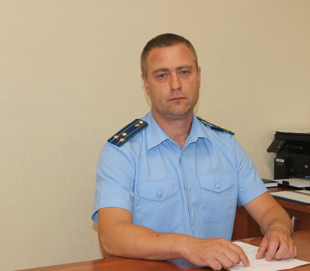 На вопрос отвечает прокурор Кинель-Черкасского района Анатолий Завалишин.Частью 1 статьей 13 Федерального Закона «О противодействии коррупции», граждане Российской Федерации, иностранные граждане и лица без гражданства за совершение коррупционных правонарушений несут уголовную, административную, гражданско-правовую и дисциплинарную ответственность в соответствии с законодательством Российской Федерации.Частью 2 статьей 13 указанного закона, физическое лицо, совершившее коррупционное правонарушение, по решению суда может быть лишено в соответствии с законодательством Российской Федерации права занимать определенные должности государственной и муниципальной службы. В данном случае несёт ли ответственность юридическое лицо за совершенное мной правонарушение? Частью 1 статьи 14 Федерального Закона «О противодействии коррупции», предусмотрено, что в случае, если от имени или в интересах юридического лица осуществляются организация, подготовка и совершение коррупционных правонарушений или правонарушений, создающих условия для совершения коррупционных правонарушений, к юридическому лицу могут быть применены меры ответственности в соответствии с законодательством Российской Федерации.Часть 2 статьи 14 указанного закона, говорит о том, что применение за коррупционное правонарушение мер ответственности к юридическому лицу не освобождает от ответственности за данное коррупционное правонарушение виновное физическое лицо, равно как и привлечение к уголовной или иной ответственности за коррупционное правонарушение физического лица не освобождает от ответственности за данное коррупционное правонарушение юридическое лицо.                                                               13.03.2022ОФИЦИАЛЬНОЕ ОПУБЛИКОВАНИЕ Российская ФедерацияСамарская область, Кинель-Черкасский районсельское поселение ПодгорноеПОСТАНОВЛЕНИЕРуководствуясь распоряжением Администрации поселения Подгорное от16.03.2022 № 26 «О разработке проектов постановлений Администрации поселения Подгорное «О внесении изменений в муниципальные программы сельского поселенияПодгорное», ПОСТАНОВЛЯЮ:1. Внести в постановление Администрации сельского поселения Подгорное от 04.05.2017 №42 «Об утверждении муниципальной программы «Дорожная деятельность в сельском поселении Подгорное Кинель-Черкасского района Самарской области» на 2018-2026 годы» следующие изменения:В муниципальной программе «Дорожная деятельность в сельском поселении Подгорное Кинель-Черкасского района Самарской области» на 2018-2026 годы (далее - муниципальная программа):в тексте муниципальной программы:приложение 2 к муниципальной программе изложить в редакции приложения к настоящему постановлению;2. Контроль за выполнением настоящего постановления оставляю за собой.3. Опубликовать настоящее постановление в газете «Вестник Подгорного».4. Настоящее постановление вступает в силу со дня его официального опубликования.Ю.С. Шурасьев, Глава сельского поселения Подгорное	Подробнее – на официальном сайте Администрации сельского поселения Подгорное муниципального района Кинель-Черкасский https://podgornoe.kinel-cherkassy.ru/?page_id=99 в разделе «Документы» - «Муниципальные программы»СТАЛО ИЗВЕСТНО, ПОЧЕМУ В САМАРСКОЙ ОБЛАСТИ НЕ ОТМЕНИЛИ ОБЯЗАТЕЛЬНОЕ НОШЕНИЕ МАСОКВ Самарском регионе тоже сократилось число ковид-пациентов, но пока еще недостаточно, чтобы отменять все действующие ограничения.Об этом шла речь на заседании оперативного штаба по борьбе с распространением коронавируса.Впрочем, есть и положительные новости. С 14 марта 2022 года, в Самарской области отменили ограничения по заполняемости фитнес-центров, спортивных и культурных объектов, по работе компаний сферы услуг, по числу участников государственной церемонии заключения брака. Несовершеннолетние теперь могут свободно посещать торговые центры и кинотеатры, а также другие развлекательные учреждения без сопровождения взрослых. Возобновляется оказание первичной медико-санитарной помощи, в том числе в полной мере — проведение профосмотров и диспансеризаций. Самоизоляция для граждан старше 60 лет теперь носит рекомендательный характер.А вот отмену масочного режима, власти решили преждевременной. Также сохраняются требования по дезинфекции помещений и проведению входной термометрии. Однако специалисты не исключают, что на следующем заседании штаба будет рассмотрен вопрос о новых послаблениях, и ношение средств защиты станет не обязательным.Продолжают действовать и штрафные санкции за нарушение масочного режима. В Самаре, например, с 7 по 13 марта оштрафовали 51 пассажира в общественном транспорте за отсутствие средств защиты.ОФИЦИАЛЬНОЕ ОПУБЛИКОВАНИЕ ЗАКЛЮЧЕНИЕ о результатах публичных слушаний в сельском поселении Подгорное муниципального района Кинель-Черкасский Самарской области1. Дата оформления заключения о результатах публичных слушаний – 21.03.2022. 2. Наименование проекта, рассмотренного на публичных слушаниях - Проект по планировке территории (проект межевания территории) для строительства линейного объекта АО «Самаранефтегаз» 7716П «Сбор нефти и газа со скважины № 80 Малышевского месторождения» на территории муниципального района Кинель-Черкасский Самарской области в границах сельского поселения Подгорное. Основание проведения публичных слушаний – постановление администрации сельского поселения Подгорное муниципального района Кинель-Черкасский Самарской области от 16.02.2022 № 11 «О назначении публичных слушаний по планировке территории (проект межевания территории) для строительства линейного объекта АО «Самаранефтегаз» 7716П «Сбор нефти и газа со скважины № 80 Малышевского месторождения» на территории муниципального района Кинель-Черкасский Самарской области в границах сельского поселения Подгорное», опубликованное в газете «Вестник Подгорного» от  16.02.2022 № 8.Дата проведения публичных слушаний – с 16.02.2022 года по 22.03.2022 года.3. Реквизиты протокола публичных слушаний, на основании которого подготовлено заключение о результатах публичных слушаний – № б/н от 21.03.2022 года. 4. В публичных слушаниях приняли участие 4 (четыре) человека.5. Предложения и замечания по проекту планировки территории и проекту межевания территории - внесли в протокол публичных слушаний 2 (два) человека.6. Обобщенные сведения, полученные при учете замечаний и предложений, выраженных участниками публичных слушаний и постоянно проживающими на территории, в пределах которой проводятся публичные слушания, и иными заинтересованными лицами по вопросам, вынесенным на публичные слушания:Подпись руководителя органа, уполномоченного на ведение общественных обсуждений или публичных слушаний                Ю.С. Шурасьев Издатель: Администрация сельского поселения Подгорное муниципального района Кинель-Черкасский Самарской области. Объявления, статьи принимаются по адресу: Самарская область, Кинель-Черкасский район, п. Подгорный, ул. Физкультурная, д. 3. телефон 8(84660)23800. Газета распространяется бесплатно. Тираж газеты 50 экз.           	от 22.03.2022№ 32 О внесении изменений в постановление Администрации сельского поселения Подгорное от 04.05.2017 №42 «Об утверждении муниципальной программы «Дорожная деятельность в сельском поселении Подгорное Кинель-Черкасского района Самарской области» на 2018-2026 годы»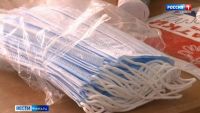 В ряде российских регионах отменен масочный режим, но в Самарской области он продолжает действовать. Обязательное ношение масок отменено в Москве, Чечне, Крыму, Кемеровской и Тамбовской областях. Это стало возможным из-за снижения заболеваемости коронавирусом.№Содержание внесенных предложений и замечанийРекомендации организатора о целесообразности или нецелесообразности учета замечаний и предложений, поступивших на публичных слушанияхВыводыПредложения, поступившие от участников публичных слушаний и постоянно проживающими на территории, в пределах которой проводятся публичные слушанияПредложения, поступившие от участников публичных слушаний и постоянно проживающими на территории, в пределах которой проводятся публичные слушанияПредложения, поступившие от участников публичных слушаний и постоянно проживающими на территории, в пределах которой проводятся публичные слушанияПредложения, поступившие от участников публичных слушаний и постоянно проживающими на территории, в пределах которой проводятся публичные слушания1Предложение о принятии проекта по планировке территории (проект межевания территории) для строительства линейного объекта АО «Самаранефтегаз» 7716П «Сбор нефти и газа со скважины № 80 Малышевского месторождения» на территории муниципального района Кинель-Черкасский Самарской области в границах сельского поселения Подгорное.Данное предложение считается целесообразным и актуальным.Принять проект по планировке территории (проект межевания территории) для строительства линейного объекта АО «Самаранефтегаз» 7716П «Сбор нефти и газа со скважины № 80 Малышевского месторождения» на территории муниципального района Кинель-Черкасский Самарской области в границах сельского поселения Подгорное.Предложения, поступившие от иных участников публичных слушанийПредложения, поступившие от иных участников публичных слушанийПредложения, поступившие от иных участников публичных слушанийПредложения, поступившие от иных участников публичных слушаний11.---